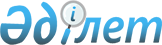 Об изменении административных границ районов и городов областного значения Республики КазахстанПостановление Правительства Республики Казахстан от 6 мая 2013 года № 455

      В соответствии со статьей 13 Земельного кодекса Республики Казахстан от 20 июня 2003 года и статьей 11 Закона Республики Казахстан от 8 декабря 1993 года «Об административно-территориальном устройстве Республики Казахстан» Правительство Республики Казахстан ПОСТАНОВЛЯЕТ:



      1. Согласиться с предложением Акмолинского областного маслихата и акимата Акмолинской области об изменении административных границ Аккольского района и города Степногорска Акмолинской области путем включения в административные границы города Степногорска 123 000,0 гектара земель, передаваемых из Аккольского района.



      2. Согласиться с предложением Жамбылского областного маслихата и акимата Жамбылской области об изменении административных границ Жуалинского и Жамбылского районов Жамбылской области путем включения в административные границы Жамбылского района 7 584,0 гектара земель, передаваемых из Жуалинского района.



      3. Согласиться с предложением Западно-Казахстанского областного маслихата и акимата Западно-Казахстанской области об изменении административных границ Теректинского и Акжаикского районов Западно-Казахстанской области путем включения в административные границы Акжаикского района 46 730,0 гектара земель, передаваемых из Теректинского района.



      4. Согласиться с предложением Павлодарского областного маслихата и акимата Павлодарской области об изменении административных границ Павлодарского района и города Павлодара Павлодарской области путем включения в административные границы  города Павлодара 2 111,0 гектара земель, передаваемых из Павлодарского района.



      5. Согласиться с предложением Южно-Казахстанского областного маслихата и акимата Южно-Казахстанской области об изменении административных границ Отрарского района и города Арысь Южно-Казахстанской области путем включения в административные границы города Арысь 131 300,0 гектара земель, передаваемых из Отрарского района.



      6. Настоящее постановление вводится в действие по истечении десяти календарных дней со дня первого официального опубликования.      Премьер-Министр

      Республики Казахстан                       С. Ахметов
					© 2012. РГП на ПХВ «Институт законодательства и правовой информации Республики Казахстан» Министерства юстиции Республики Казахстан
				